Website Art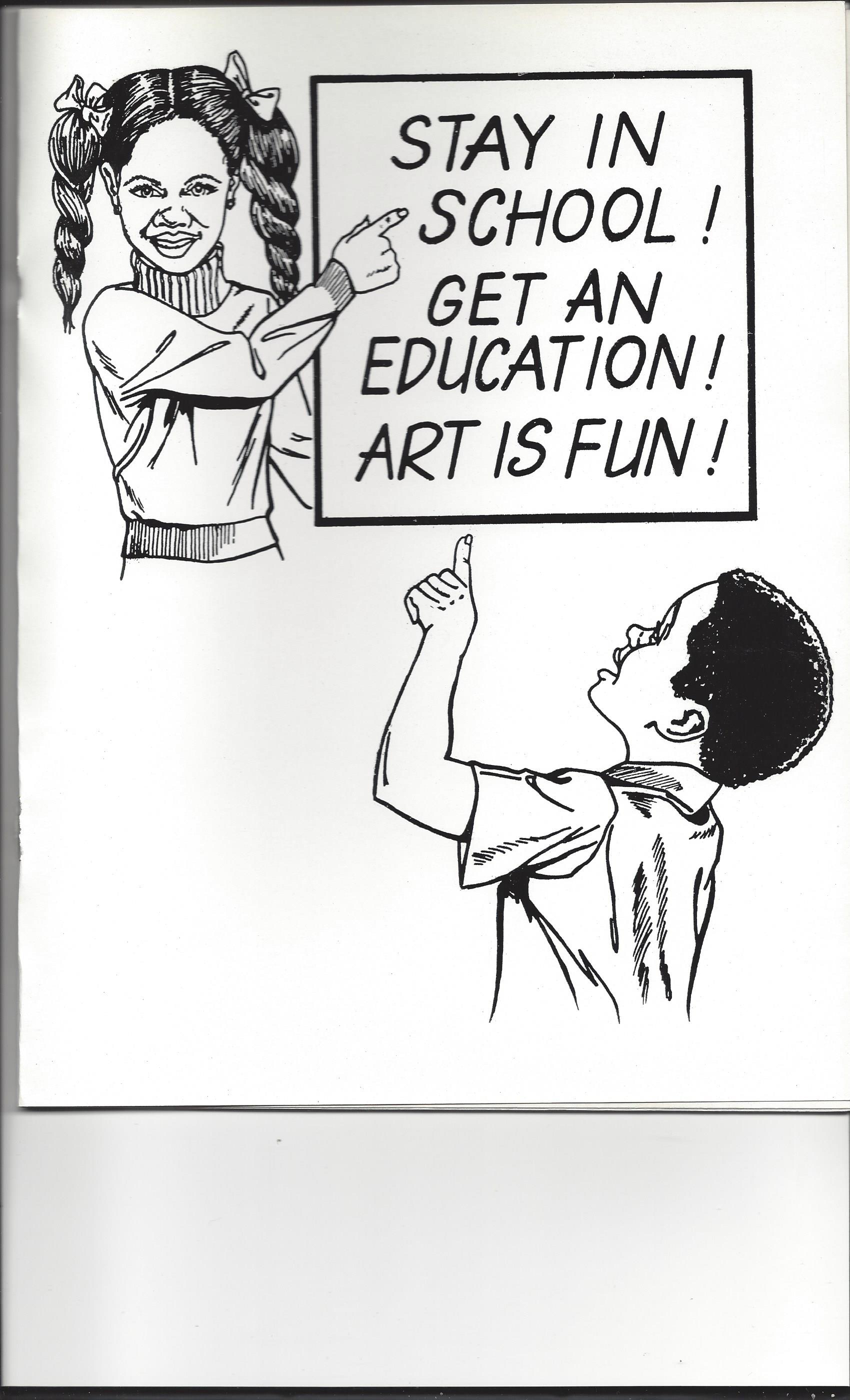 